Create a Model Ecosystem No more than 3 members per group.***Decide on which type of ecosystem you and your partners will be creating.  Do research on the biotic and abiotic features you should include in your model.  You will have four classes to complete all the project requirements below:Prepare a labelled sketch of your model and include a list of items to bring for the following classes.  You need to remember that ecosystems require not only biotic but some abiotic components to thrive and stay alive. Once your sketch has been approved and your list is complete, three classes are allotted for building and redesigning.  Science is more about the process than the product; if something doesn’t go quite right – revamp it! Be prepared (practice) to present your model to the class and explain all of your ecosystem’s elements.  In which biome is this ecosystem present?What are the biotic and abiotic components?Which biological populations, individuals and species exist within your system?Projects for 8P1 and 8P2 are due on Friday, Nov. 2nd.Project rubric in on the backside of this assignment.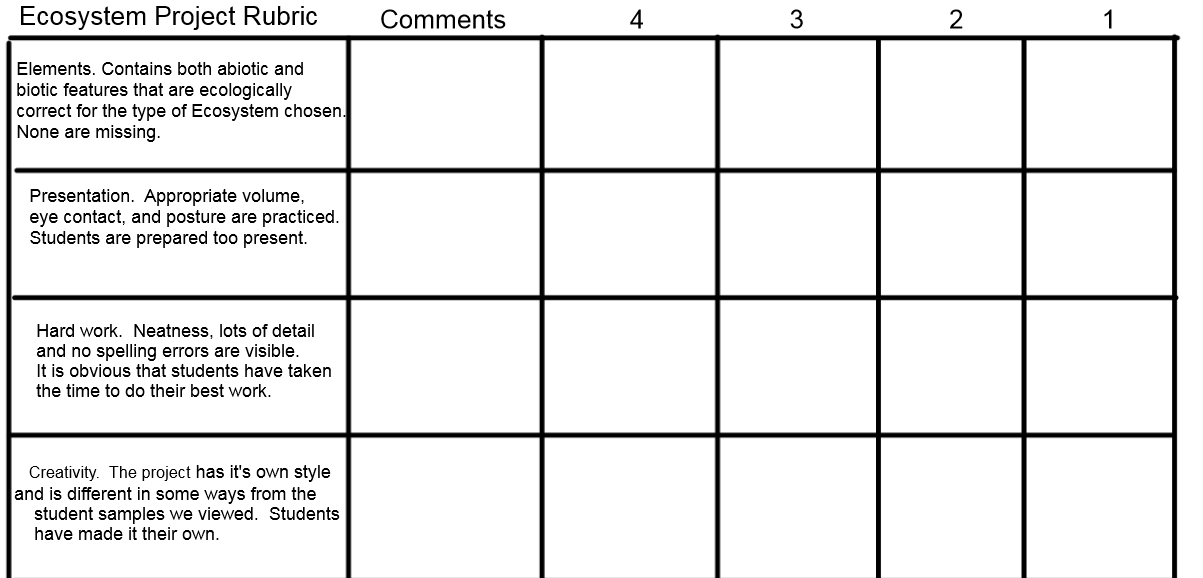 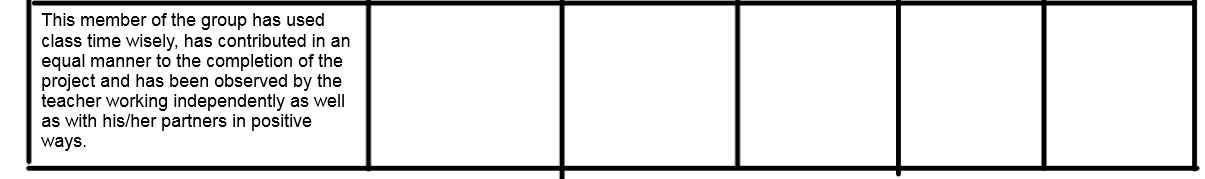 